НАСТОЙКА РОДИТЕЛЬСКОГО КОНТРОЛЯ В АНДРОИДЕЧтобы сделать гаджет максимально безопасным для ребенка, достаточно настроить ограничения доступа пользователя:Откройте настройки Андроида Выберете пункт Пользователи Нажмите на команду Добавить пользователяУстановите ограничения в гостевом аккаунтеНАСТРОЙКИ GOOGLE PLAYчтобы ребенок не качал все подряд с полок виртуального магазина Гугла, родителям достаточно включить функцию «Родительский контроль» в самом приложении Google play:Откройте приложение-магазинПерейдите в настройкиВыберите пункт «Родительский контроль»Установите и подтвердите пин-кодПРИЛОЖЕНИЯРодители, которые беспокоятся о том, как установить контроль телефоном ребенка, могут воспользоваться функциями специальных приложений B Google Play есть несколько популярных и удобных программ для родительского контроля:Родительский контроль Screen TimeKid s ShellYouTube детям  Safe LagoonИнтернет-друг,Интернет-враг…..?ПАМЯТКА ДЛЯ РОДИТЕЛЕЙ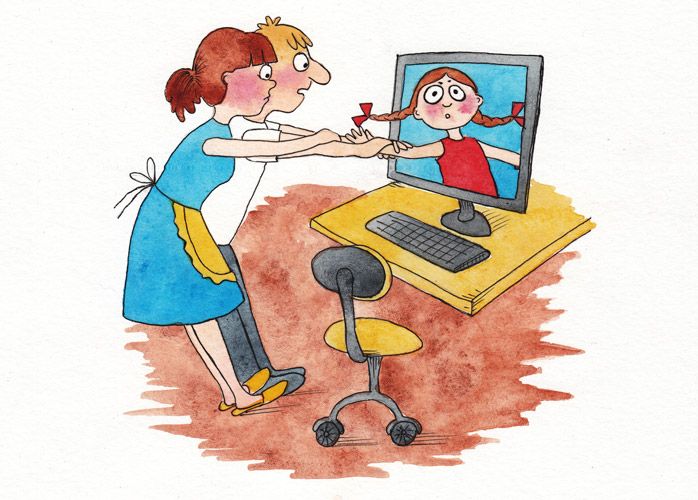 Интернет-угрозы:ВирусыСпамФишинговые атаки«Нигерские» письма угроза 419Мошеннические письмаДоступ к аккаунтамВыманивание СМС-пароляФальшивые письма от платных сервисовФальшивые квитанцииФальшивые СМСИнтернет твой помощник:Сидеть за компьютером не более 40 минутПользуйтесь сайтами Google, Opera, Yandex Создание сайта Коллекция в ЦОР, которой имеет несколько ссылокСистема тестирования Учебно-методические материалыЭнциклопедии и справочники Придерживайтесь тех же стандартов поведения и общения, что и в реальной жизни Придерживайтесь тех же стандартов поведения и общения, что и в реальной жизни.Правила поведения в сети-ИНТЕРНЕТПридерживайтесь тех же стандартов поведения и общения, что и в реальной жизни.Никогда не давай информацию о себе,Которая может указать, что ты-ребенок,Настрой доступ к твоим фотографиям только для самых близких людей.Не переходи по подозрительным ссылкам.Научитесь блокировать незнакомых людей и нежелательные контакты   